      GARIMA VIDYA VIHAR SR. SEC. SCHOOL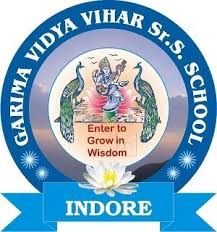 SUMMER VACATION ASSIGNMENT (2023-24)Grade : NURSERY   Subject : English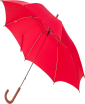 ORAL 			:	Learn Alphabet  A to J.	PRACTICE WORK 	:	Identification of Make Standing, Sleeping Lines with the help of matchsticks and ear buds on any Coloured Sheet.  PROJECT WORK	:	Make Alphabet ‘T’ and ‘H’ with the help of watermelon seeds on any coloured sheet.	fo"k; % fgUnhekSf[kd 		%  	Loj v ls v% rd ;kn djksAvH;kl dk;Z 		%	beyh dk fp= cukdj jax HkjsaA ifj;kstuk dk;Z 	%	Loj ¼v ls v% rd½ fp=ksa dk pkVZ cuk;saA  Subject : MathsORAL 			:	Learn numbers 1 to 5.	PRACTICE WORK 	:	Make a Circle and Colour it ( on any coloured sheet)PROJECT WORK	:	Make a poster with different types of ‘Emojis’.	 Subject : E.V.S	PROJECT WORK	:	Make a birthday chart write your name, birth date and paste your photo.	ACTIVITY 		:	Mother’s Day Special. 				Send a Video of your mother and you doing any activity together.  				Send a pic or a selfie with your mother to 7389422929 between 5th May to 10th May 2023.Stay Safe, Stay Healthy & Enjoy your Vacation                                                            ************                                                     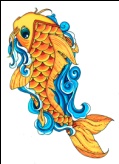 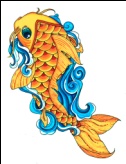     GARIMA VIDYA VIHAR SR. SEC. SCHOOLSUMMER VACATION ASSIGNMENT (2023-24)Grade : L.K.G.  Subject : EnglishORAL 			:	Alphabet A to Z.	WRITTEN 		:	Print Capital A to E ( Write 3 times in 3 in one Notebook)CREATIVITY		:	Prepare flash cards of Alphabet with pictures on A-4 Size Sheet.	d{kk % ,y- ds- th- fo"k; % fgUnhekSf[kd 		%  	Loj v ls v% vH;kl dk;Z 		%	Loj v ls Å ¼rhuksa fo"k; dh ,d dkWih esa rhu ckj fy[kuk gS½ifj;kstuk dk;Z		% 	Loj v ls v% rd ds fp= fpidkb,A ¼fdlh jaxhu 'khV ij½Grade : L.K.G Subject : MATHSORAL 			:	Counting 1 to 10. 	WRITTEN 		:	Counting 1 to 10 ( Write 3 times in 3 in one notebook)  CREATIVITY		:	Make a house with the help of different types of shapes with any coloured sheet.	 Grade : L.K.G. Subject : E.V.SACTIVITY 		:	Mother’s Day Special. 				Send a Video of your mother and you of doing any activity together.  				Send a pic or a selfie with your mother to 9329194400 between 5th May to 10th May 2023.CREATIVITY		:	Make a Family Tree.  Paste the pictures of family members on theFamily Tree.Stay Safe, Stay Healthy & Enjoy your Vacation                                                        ************                                                      GARIMA VIDYA VIHAR SR. SEC. SCHOOLSUMMER VACATION ASSIGNMENT (2023-24)Grade : U.K.G.  Subject : EnglishORAL 			:	Learn Phonic Sounds A to Z.	PROJECT  WORK 	:	Create a chart on the sheet for the Days of the WeekPRACTICE WORK 	:	Write Capital Letters A to Z  				Write Small Letters a to z.				Write Capital and small letters Aa to Zz.fo"k; % fgUnhekSf[kd 		%  	dksbZ ,d uSfrd f’k{kk dh dgkuh ;kn djsaA  vH;kl dk;Z 		%	Loj v ls v%  O;atu d ls K ¼rhuksa fo"k; dh ,d dkWih esa fy[kuk gS½ifj;kstuk dk;Z		% 	eksj ia[k dh vkd`fr esa o.kZekyk fyf[k,A   Subject : MATHSORAL 			:	Learn 1 to 50 numbers.   	PROJECT  WORK 	:	Make Counting Chart 1 to 10 with the help of match sticks on any Colour Sheet.PRACTICE WORK 	:	Write 1 to 50 numbers. { in 3 in 1 notebook }     Subject : E.V.SORAL 			:	Learn the name of Body Parts.ACTIVITY 		:	Mother’s Day Special 				Send a Video of your mother and you of doing any activity together.  				Send a pic or a selfie with your mother to 9926285735 (UKG A),9340625228 (UKG B) between 5th May to 10th May 2023.Stay Safe, Stay Healthy & Enjoy your Vacation                                                        ************                                                      GARIMA VIDYA VIHAR SR. SEC. SCHOOLSUMMER VACATION ASSIGNMENT (2023-24)Grade : I  Subject : English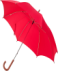 Holiday – Writing Assignment    1 . 	Write English Alphabet. 	Q.1 ) 	Write down Capital print (A to Z)  -  2 times.Q.2 ) 	Write down Small Print ( a to z )   -  2 timesQ.3 ) 	Write down Capital Cursive ( A to Z ) – 2 times.Q.4 ) 	Write down Small Cursive ( a to z ) 2 timesNote :   Do all these writing work in four line notebook. Holiday – Reading Assignment -Encourage your child to read books, a picture book or any book of their choice and when the school will reopen tell the story according to their reading practice.My  - Self ActivityMake a scrap book about ( My Self) Points : –  (Name)1) Photograph ( paste with your name) . 2) Your ( Hand-Print) .3)  Paste your parents photograph. 4)  Paste your Birthday photographs with birthday date.5)  Paste your favourite things . 6)  I study in class I – Paste classroom activity.7)  My Hobbies are – (5 to 7). 8)  Places I have visited in summer vacation. 9) What do you want to be when you grow up. Write some about it with photograph. fo"k; % fgUnh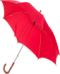 ç-1½	vH;kl dk;Z & Loj o O;atu iw.kZ djsaA 	v        b  bZ       Å              ,s	vks   vkS       	d               ?k 	      N  t        ¥	V    B       	     Fk          /k	Ik    Q                e 								P.T.O	     j    y	'k              g	{k       K       Aç-2½	ek=k,sa iw.kZ djsa & 		f     ---------------   q    s    ---------------   S    --------------  kS    a     %ç-3½	ifj;kstuk dk;Z %& 1½ lqcg o ';ke lSj ls D;k ykHk gksrk gS] ,d pkVZ ds ek/;e ls le>kb,A	2½  fpfM;k dk ?kksalyk cukdj mlds ckjs esa fyf[k,A vki if{k;ksa dh lqj{kk ds fy, D;k&D;k     mik; djsaxs fyf[k,A Subject : MATHS1)	Write counting from 1 to 100. ( 2 Times)  2)	Write reverse counting from 100 to 1. ( 2 Times) 3)	Write Tables from 2 to 10. ( 2 Times) 4)	Write number names from 1 to 20. ( 2 Times) Note : 	Write these in a box copy.PROJECT WORK 	:	1)  Draw a diagram of garden with the help of basic shapes on your   				     drawing sheet.				2)  Make a clock and Write your daily routine Timings and calculate      it and make your daily routine chart.  Subject : E.V.SQ.1 ) 	Write down the names of five wild animals -   2 times. ( with pictures) Q.2 ) 	Write down the names of five pet animals -   2 times. ( with pictures) Q.3 ) 	Write down 10 good habits. (with pictures) Q.4 ) 	Write the names of your family members with their photographs.                 ( Note : Do all these work in a scrap book in, decorative manner.  HOME ACTIVITY   :	1)Grow any spice / medicinal plant, herb in a pot. You must know its health benefits. When the school will reopen bring it to school. Share its health benefits with your classmates.HOME ACTIVITY   :	1)Make a video clip with your mother. (It could be dance, poem, Zumba activity etc.)  Stay Safe, Stay Healthy & Enjoy your Vacation                                                        ************                                                       GARIMA VIDYA VIHAR SR. SEC. SCHOOLSUMMER VACATION ASSIGNMENT (2023-24)Grade : II   Subject : EnglishQ.1)  	Learn – My SelfQ.2)  	Write one page cursive ( Small + Capital Cursive) hand writing daily. (In a four line  notebook)Q.3)  	Learn & write 5 words for each letter of English alphabet ( A-Z) & stick picture                                  with it.Q.4)  	Learn & write poem on Summer season .Draw it with summer objects .Q.5)  	Read any story book in English Pick up ten new words from this story .Make a beautiful Pictionary by writing these words, their meaning and a picture related to  the word.Note :  1. Do all the work in file & mention self details on the front page.fo"k; % fgUnh1½	xzh"e _rq esa feyus okys Qyksa ¼dksbZ nks ½ ls cuus okys is; inkFkksZ ds fp= fpidkdj muds cukus dh fof/k fyf[k,A 2½	*esjk fo|ky; rFkk *esjk ifjokj* ij ys[k fy[kksA 3½	izfrfnu iqLrd iBu djks rFkk 10 dfBu ’kCnksa dks [kkstdj fy[kksA4½	lfCt;k¡ [kkuk LokLF; ds fy, vPNk gksrk gSA vius ilan dh ik¡p lfCt;ksa ds fp= cukvksA 5½	vius jksx&izfrjks/kd {kerk c<+kus ds fy, izfrfnu lw;ksZn; ls igys mBsa rFkk vius vfHkHkkod ds laj{k.k esa ;ksx rFkk O;k;ke djsaA uksV %  pkVZ isij ij rFkk 'ks"k dk;Z LdzSi cqd esa djsaA P.T.O Subject : Maths1)  	Do practice- Tables From 2 to 15, Number names from 1 to 100, Counting from 1 to 500 and Reverse counting from 100 to 1.2)	Make a Board game.3)	Make a list how many family members are there in your family (including your maternal parents and Paternal).4)	Name 5 games with pictures that you played during holidays.  Subject : E.V.S	1) 	How did you spend your vacation? Write about it 5 to 10 lines.2) 	Make a model that shows how we save our natural resources?3) 	Create a masterpiece which is usable item or an artistic presentation from waste.4) 	Read English newspaper or story books. Try to grasp new words and build your  vocabulary.NOTE :-  Maintain beautiful decorated folder for holiday homework. It should be  labelled properly   indicating the Student’s name, class and subject clearly.     Stay Safe, Stay Healthy & Enjoy your Vacation                                                           ************                                                     